Theme of SUAEREM Annual Conference (Virtual)Lead Paper Title: The Triple Helix Challenges of Climate Change, Covid-19 Pandemic and Insecurity: Impacts on Agriculture, Food Security and  Environmental ResourcesBrief on: Samuel Ohikhena AGELE, phd.Agele, Samuel Ohikhena, is a Professor and Lead Researcher, Plant Physiology & Ecology Group,  Department of Crop, Soil & Pest Management, The Federal University of Technology, Akure, Nigeria. He received training from Universities in  Nigeria, Belgium, Israel and Germany.  He holds B. Agriculture, M.Sc (Desert Science), PhD (Crop Physiology) and Postgraduate Certificate in Protected Crops & Irrigation.Specialization & Research Interests Physiological ecology (ecophysiology of plants), conservation agriculture, food security, global change.In general, his research has focused on: Ecophysiology of plants, agronomy, agroclimatology, soil water management,  ecological restoration (bioreclamation),  rehabilitation of degraded  land and ecosystems, domestication/propagation of rare (medicinal) plants. He has supervised a number of undergraduate students’ projects  (has successfully supervised over 30 Master’s  and  over 15 PhD Theses till date.He has actively participated in administrative activities of the Department, School and the University and had served in various Departmental, School and University Committees.He was Head of Department, Crop, Soil & Pest Management , FUTA (2013-2016, Dean, Faculty of Agriculture, University of Africa, Toru Orua, Bayelsa state (2017-2019), a Scholar, World Bank Step B Sponsored Centre of Excellence in Food Security and EU-AU Project (Capacity4Food Project)  Centre of Excellence for Integrated Soil Fertility Management, FUTA, and Coordinator, West African Agriculture Productivity Programme (WAAP), FUTA. He has received Scholarship and Awards from national, regional and international Bodies/Organizations including Government of Belgium, Israel, Spain and Germany, and other awarding bodies such as World Bank Step-B Projects, START, DAAD, EU Edulink Projects, West African Agriculture Productivity Programme (WAAP) and TETFUNDHe has been a Visiting Scholar/Scientist to Universities in Nigeria, Israel and Germany He is a member of some professional/scientific associations including International Horticultural Science Society (HIS), International Soil Conservation Organization, International and African Crop Science Society, Soil Science Society of Nigeria, Agricultural Society of Nigeria, International Society for Irrigation and Drainage, and Urban Climate.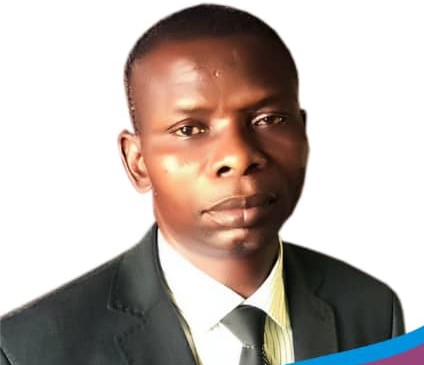 